Celine D'Costa12114 Huckleberry HouseMain RoadChicago 54943423 October 2020Amanda Douglas123332 House No.Chicago 343035Dear Amanda,I'm writing to express my gratitude for referring me to Tim Evans, the Eckles Hardware store manager. I was not only interviewed for a retail job, but I was also promoted, and my training would begin in six days.The interview went really great and the panel was amazed to know that I was carefully recommended by you for the position. They are really looking forward to us working in the same team.Kindly let me know if there is anything I can do to repay the favor. I respect whatever you've done for me.Sincerely,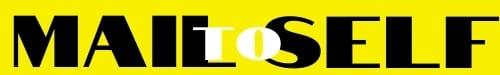 